招聘计划 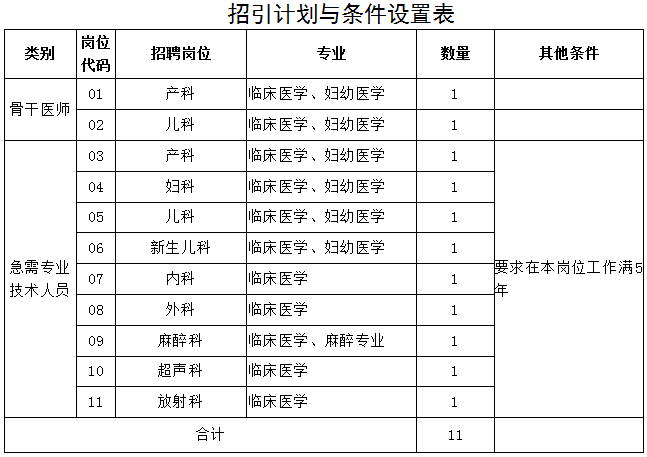 